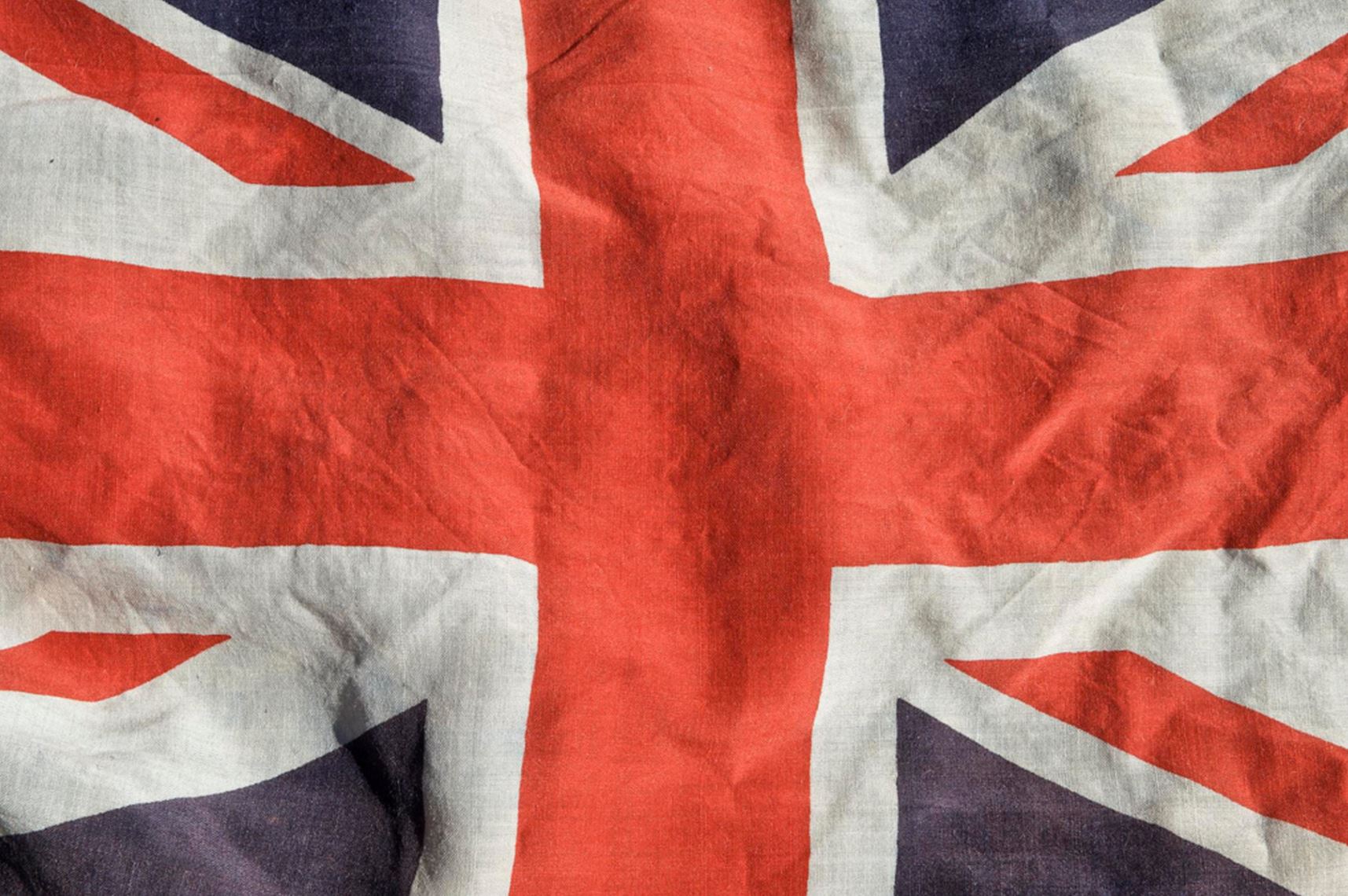 British ValuesPicture News 7th – 13th JuneToleranceWe all have different opinions. These differences can help make discussions balanced and ultimately lead to decisions being made that will be fair for us all. 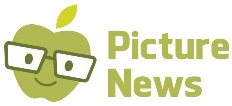 